Superior Shores Farm Bureau®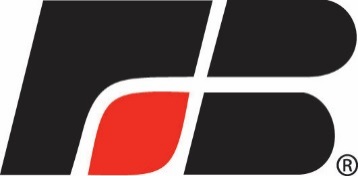               Scholarship ApplicationDeadline for Application:  April 15, 2018Name:  Parents’/Guardians’ names: Are you or your parents Farm Bureau members?   	Yes 	NoAddress:	Phone:   	School currently attending:  Plans for future education: Community activities: School activities:Please attach the following:A brief (one to two paragraphs) recommendation from a teacher or guidance counselor.A recent photo that can be used for publication purposes.